Государственное учреждение Ярославской области «Рыбинский детский дом»Методическая разработка открытого занятия«В гостях у кукольного театра»Разработала: Гурская Светлана Андреевна             воспитатель             Провела: 6 апреля 2021 г.г. Рыбинск2021 г.План занятияТема «В гостях у кукольного театра»Цель занятия: вызвать интерес к театральному искусству.Задачи: Воспитательные: воспитать в ребенке готовность к творчеству, вызвать положительный эмоциональный интерес к театральному творчеству.Обучающие: активизировать познавательный интерес и образное мышление. Познакомить детей с разными видами кукол.Научить бережному отношению к театральным куклам.Развивающее: раскрыть творческий потенциал детей. Развить эстетический вкус, образное мышление и фантазии детей.3. Практический этап: игры и упражнения для закрепления теоретического материала.4. Заключительный этап: закрепление пройденного материала. Подведение итогов. Рефлексия 5. Приложение: дидактический материал.Подготовительный этапЯ приглашаю вас окунуться в увлекательный мир – мир кукольного театра, где вы познакомитесь с различными видами театральных кукол, а также каждый попробует себя в роли актера. Кукольный театр – какие у вас возникают ассоциации с этим словосочетанием? (Дети отвечают). А кто из вас видел кукольный спектакль? Какой? (Дети отвечают).  А кто из вас участвовал в постановке? (Ответы детей).Какие впечатления (понравился и почему)? (Дети отвечают).Актер…кто это? (Дети отвечают).Какие виды кукол вы знаете? (Дети отвечают).Основной этапДавайте вместе посмотрим, какие виды театральных кукол существуют. 
ПРЕЗЕНТАЦИЯ. 
- Пальчиковые. Почему они так называются? (Дети отвечают). Эти куклы делаются очень просто. Такие куколки вполне подойдут для домашнего представления. Пальчиковую куклу можно сделать из мячика для настольного тенниса, футляра-яйца от киндер-сюрприза. Делаем отверстие для пальца и оформляем игрушку. На руку надеваем обычную перчатку
-Перчаточные. Почему они так называются? (Дети отвечают). (ответ - одеваются на руку актера как перчатка). Перчаточных кукол независимо от того, кого они изображают, называют куклой-петрушкой, так как первым персонажем этого типа стал знаменитый Петрушка.
-Тростевые - Почему они так называются? (Дети отвечают). Туловище актер держит в одной руке, а другой управляет специальными проволочными тростями, прикрепленными к кистям рук куклы. Тростевая кукла крупнее перчаточной. Работать с ней, гораздо, сложнее.
- Марионетки – куклы на ниточках. Кукла –марионетка должна быть очень подвижной в суставах, тогда ее можно заставит делать разнообразные движения – ходить, приседать, танцевать, исполнять цирковые номера.
- Куклы - тени. Как вы думаете, почему они так называются? (Дети отвечают), (создается впечатление, что двигаются только тени). Театры теней есть во многих странах мира, но особенно ими славятся страны Востока – Корея, Китай, Япония, Индонезия, Индия. Отличительные особенности кукол этого театра в том, что они плоские. Силуэты кукол делаются из картона. А еще нужен плоский экран и освещение. Кукла приводится в движение с помощью тонких тростей, или кукловод держит ее за ручку, а подвижные части дергает за веревочку или леску.
Практический этапТворческие задания: Ребята, предлагаю отдохнуть. Сегодня на занятие нам прислали бандероль Давайте посмотрим, что в нём находится.На нём написано: «Ребята отгадайте загадки и получите содержимое бандероли».(Дети отгадывают загадки, открывают посылку и достают содержимое (кукол из разных сказок)Летом гуляет, а зимой отдыхает. (Медведь).Шерстка мягонька, да коготок остер. (Кошка).На сене лежит, сама не ест и другим не дает. (Собака)Зимой беленький, а летом серенький. (Заяц).Под полом, полом шевелит хвостом,В щели глядится, вылезти боится. (Мышка).Рыжая плутовка, рыжая головка.  (Лиса).Кто испек колобок? (Бабка).Как звали девочку в сказке «Три Медведя»? (Машенька)Кто поймал золотую рыбку? (Старик)Шапочка алая, жилеточка нетканая, кафтанчик рябенький. (Курица)И красива, и мила,         Только очень уж мала,        Стройная фигурочка,       А зовут ее…(Дюймовочка)Мух ловил под потолком,Ездил на печи потом.Щуку он в реке поймал,Слово хитрое узнал. (Емеля)Что за зверь в хрустальном домеКнязю прибыль создает,«Во саду ли в огороде»звонко песенку поёт? (белка)Кто играл золотыми яблочками? (Иванушка).Кто в сказках самый страшный? (Волк).Кто унёс Иванушку к Бабе-Яге? (Гуси).
Ребята получают кукол Молодцы! Все загадки отгадали.Не маловажно в работе актера –кукольника владеть техникой речи, создавать речевую характеристику своим героям, а в этом помогает дыхательная и артикуляционная гимнастика. Часто артисты проговаривают скороговорки   чистоговорки, и потешки с разным темпом и разной интонацией. Используют актеры и пальчиковую гимнастику. 1.Дыхательная гимнастика «Задуй свечу»2.Пальчиковая гимнастика «Мяч» (массаж Су –джок шарами)3.Задание «Передай предмет»Передать книгу друг другу так, будто это:-кусок торта, -хрустальная ваза,кирпич3.Задание «Возьми попробуй»Взять со стола карандаш, как будто это:-горячая печеная картошка, -маленькая бусинка, -червяк.Молодцы!- Сегодня мы прикоснулись к деятельности актера, которую он проходит для того, чтобы выйти на сцену к зрителю. Это была лишь небольшая подготовка. Но и она позволит нам сейчас войти в волшебный мир театра в качестве актёров.
 4. Занятие «Отработка элементов управления куклой»А теперь я предлагаю познакомиться с нашими куклами. Посмотрите на куклу и скажите из каких частей она состоит? (голова, туловище-перчатка).Перчаточных кукол изготавливают на заводах, и голова сделана из резины. Туловище сшито из ткани, это одновременно и одежда куклы.Для того чтобы управлять куклой, необходимо отработать следующие упражнения:-Кукла наклоняется вперед- прямо-назад-Кукла разводит руками-Кукла наклоняет туловище вперед прямо (работает кисть руки)-Кукла приседает (рука согнута в локте, слегка пружинит вверх- вниз)-Кукла поворачивается всем туловищем.-Повторяем движения.-отработка упражнении индивидуально, в парах.Для упражнений с верховыми куклами нужна ширма. А теперь в парах разыграйте маленькую сценку с куклами, используя упражнения.Пусть каждый пройдет за ширму и попробует себя в роли актера. (Отработка движений).     Заключительный этапИтак, что же такое театр кукол? Кукольный театр-это особый вид театрального представления, в котором вместо актеров (или наряду с актерами) действуют куклы.С каким видом кукол вы сегодня работали на занятии? (перчаточные) -Какие виды кукол вы знаете? (Ответ тростевые, перчаточные, куклы-тени, марионетки).Спасибо за работу! 	Приложение 1Презентация	     Приложение 2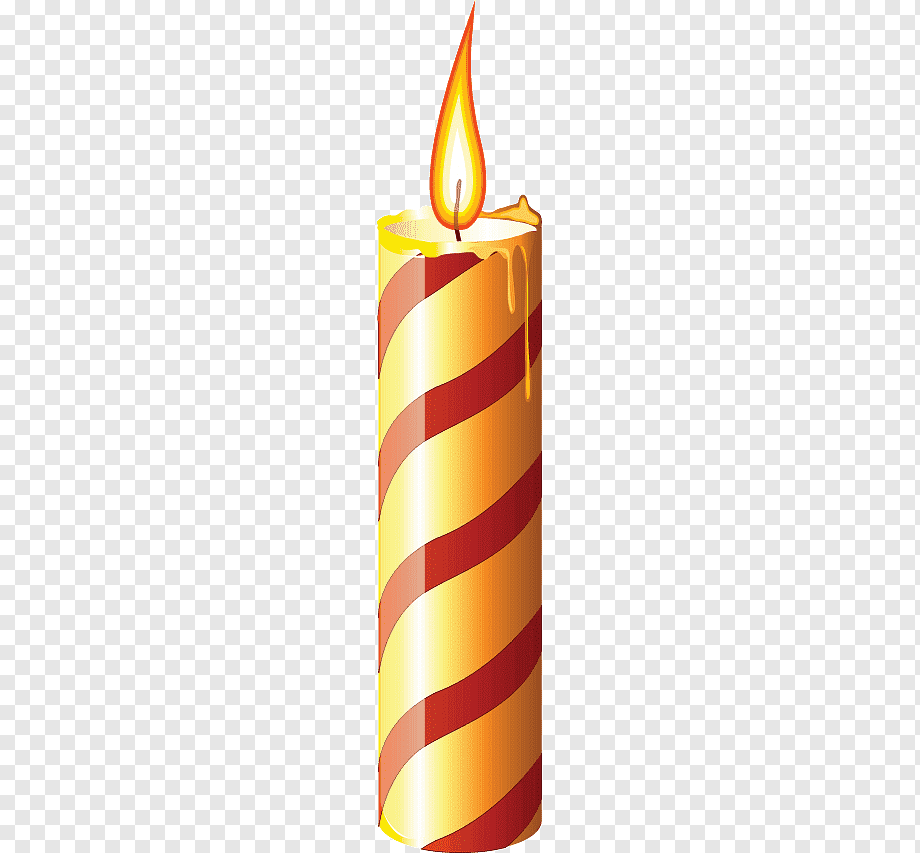 	Приложение 3Презентация «кукольный театр» 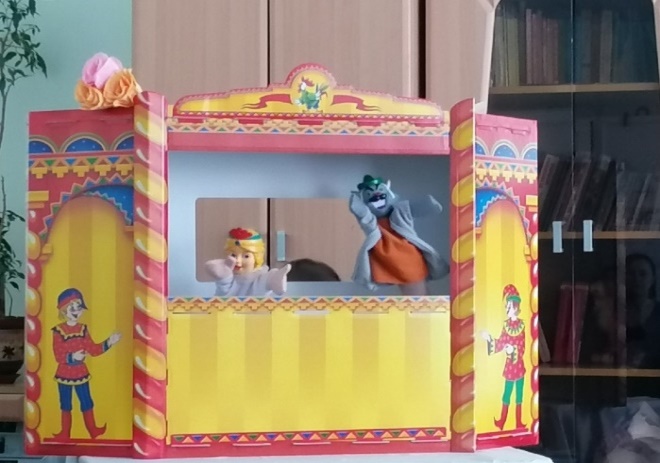 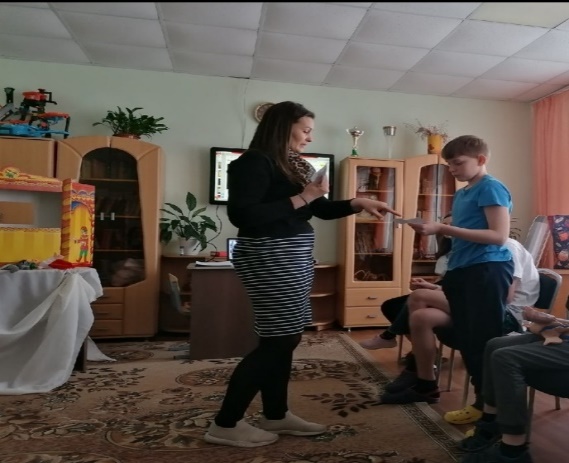 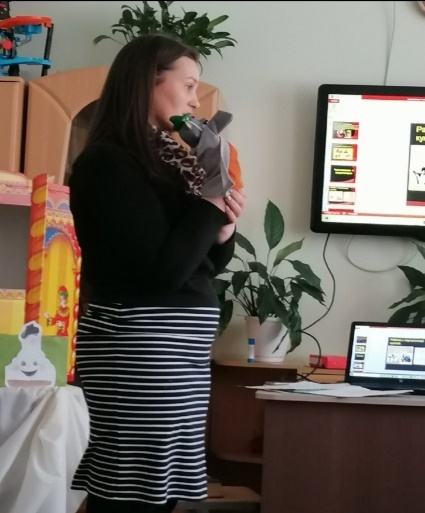 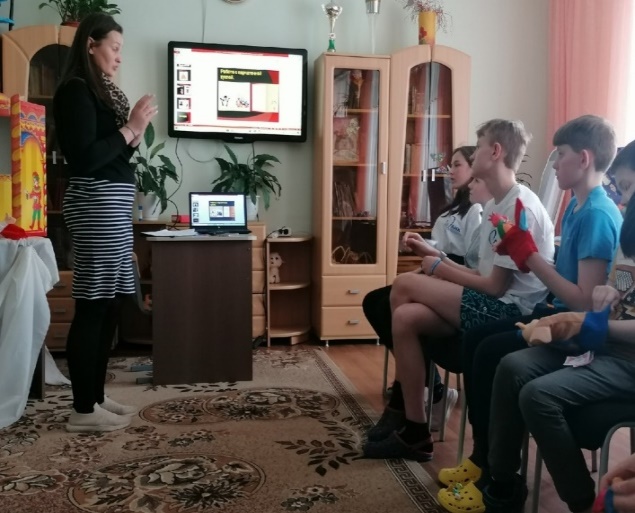 